Last name:	First name:	Please check that you have enclosed all the following documents (including this checklist) before submitting your application.Letter of introduction from the home institution International OfficeApplication formLearning agreementCVCover letter (make sure to justify your selection of courses)Transcripts of records from 1st year of higher education to presentProgram of courses of current semester (if transcript not yet available)Official certificate of French/English proficiency (level required is B2) according to the language of the chosen courses1 photograph (jpeg format)Copy of passportName of the international officer:Date:Signature and official stamp: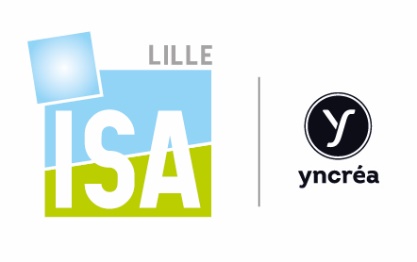 Checklist for application as an exchange studentAcademic year 2017-2018